Во исполнение муниципальной программы МО МР «Печора» «Развитие физической культуры и спорта», утвержденной постановлением администрации МР «Печора» от 31.12.2019 года № 1676, в целях пропаганды здорового образа жизни и дальнейшего развития мини-футбола в Республике Коми Провести с 13 мая 2023 г. по 14 мая 2023 г. во Дворце спорта имени И.Е. Кулакова, расположенного по адресу: г. Печора, Печорский проспект, 31а, Республиканский турнир по мини-футболу памяти И. Е. Кулакова (далее турнир). Утвердить положение о проведении турнира (приложение 1)Бюджетно-финансовому отделу (Рочева А.А.) проверить и профинансировать смету расходов на проведение турнира (приложение 2).Сектору по физкультуре и спорту (Дубинин А.В.) оказать содействие в подготовке и организации турнира.Организатором турнира назначить Чекунова С.К. – главного судью турнира (по согласованию). МАУ «СШ г. Печора» (Гончаров В.С.) подготовить место проведения турнира.Отделу информационно-аналитической работы и контроля (Бревнова Ж.В.) обеспечить фото, видео освещение турнира.Рекомендовать:ГБУЗ РК «Печорская центральная районная больница» (Краевский А.С.) обеспечить медицинское сопровождение турнира (медицинская сестра или фельдшер).Настоящее распоряжение подлежит размещению на официальном сайте муниципального района «Печора».Контроль за исполнением распоряжения оставляю за собой.И.о. главы муниципального района -руководителя администрации                                                                 В.Е. МенниковПриложение 1 к распоряжениюадминистрации МР «Печора»                                                                       от  11  мая 2023 года № 315 - рПОЛОЖЕНИЕо проведение турнира по мини-футболу«Весенний мяч» среди детей 2013г.р. и младше.ЦЕЛИ И ЗАДАЧИ- популяризация и пропаганда здорового образа жизни; - повышение спортивного мастерства;- укрепление дружеских связей между спортсменами;- пропаганда физической культуры и спорта среди населения;- популяризация и пропаганда мини-футбола среди детских команд.2. МЕСТО И ВРЕМЯ ПРОВЕДЕНИЯСоревнования пройдут во Дворце спорта имени И. Е. Кулакова,  13-14 мая 2023 года с 10.00 до 14.00.Заседание судейской коллегии совместно с представителями команд состоится 4 мая  2023 г. в 17.00. во Дворце спорта имени И.Е.Кулакова.3. РУКОВОДСТВО ПРОВЕДЕНИЕМ СОРЕВНОВАНИЙОтветственность за подготовку, организацию, проведение турнира по мини-футболу «Весенний мяч»,  среди детей  2013г.р. и младше возлагается на Федерацию футбола МР Печора, сектор по физкультуре и спорту администрации муниципального района «Печора» и судейскую коллегию.Главный судья соревнований – Чекунов С.К.Назначения судей на игры производит главный судья соревнований, а в его отсутствие главный секретарь соревнований. Судейство соревнований осуществляется в соответствии с действующими Правилами игры в мини-футбол FIFA.Обязанность по обеспечению турнира медицинским персоналом на время проведения игр возлагается на организаторов соревнований.4.УЧАСТНИКИ СОРЕВНОВАНИЙК участию в соревнованиях допускаются сборные команды г. Печора и района. Состав команды – не более 12 человек, которые заносятся в протокол  матча.К участию в соревнованиях за заявленную команду допускаются спортсмены 2013г.р. и младше.Команда должна иметь единую игровую футбольную форму. Команда, не имеющая единую игровую форму, к соревнованиям не допускается. 5.УСЛОВИЯ ПРОВЕДЕНИЯ, ОПРЕДЕЛЕНИЯ ПОБЕДИТЕЛЕЙ  Во всех случаях, не оговоренных в настоящем Положении и Регламенте на данные соревнования, решение принимает Главный судья соревнований.Турнир по мини-футболу пройдет по круговой системе. Решение по окончательному регламенту проведения будет принято на заседании судейской коллегии.  Продолжительность игр – 2 тайма по 15 минут «грязного» времени. Перерыв между таймами – 5 минут.  Последняя минута второго тайма «чистое» времяФутболист, получивший два предупреждения в одной игре, удаляется с поля и  пропускает очередной матч. Футболист, получивший красную карточку,  пропускает один очередной матч. Судейская коллегия рассматривает серьезность нарушения, которое повлекло удаление игрока и принимает решение о дальнейшей дисквалификации игрока или пропуска только одной календарной игры. В случае неявки команды (не выхода на поле), ей засчитывается поражение со счетом 0:3,а команде сопернице победа со счетом 3:0.За участие в матче неоформленного в установленном порядке, дисквалифицированного футболиста, или футболиста, заявленного по фальсифицированным документам, команде засчитывается поражение со счетом 0:3, а команде-сопернику присуждается победа со счетом 3:0.Неявкой (не выход на поле) команды считается её не выход на поле по окончании 10 минут с момента начала матча по календарю игр данного первенства.Перенос игры, установленной по расписанию, запрещен.	 Команды-участницы Турнира по мини-футболу имеют право подачи протеста. Руководитель команды, подающей протест, обязан немедленно после окончания матча предупредить судью и руководителя команды-соперницы о подаче протеста. Заявление о подаче протеста фиксируется в протоколе матча. Протест должен быть мотивирован и в письменном виде в течение 24 часов передан для рассмотрения в МСОО «Федерация футбола г. Печора».Протесты, не зафиксированные в протоколе матча и поданные несвоевременно, не рассматриваются. Не принимаются к рассмотрению протесты, если они были поданы на решения, принятые судьей по имевшим место в матче случаям.6.ОБЕСПЕЧЕНИЕ БЕЗОПАСНОСТИ УЧАСТНИКОВ И ЗРИТЕЛЕЙ6.1.Турнир «Весенний мяч», проводится на объекте спорта, отвечающего требованиям соответствующих нормативных правовых актов по вопросам обеспечения общественного порядка и безопасности участников и зрителей, а также отвечать требованиям правил вида спорта.6.2. Участие в Турнире осуществляется только при наличии полиса страхования жизни и здоровья от несчастных случаев, который представляется на каждого участника спортивных соревнований в комиссию по допуску участников. Страхование участников спортивных соревнований может проводится как за счет бюджетных средств, так и внебюджетных средств в соответствии с законодательством Российской Федерации.6.3. Оказание скорой медицинской помощи осуществляется в соответствии с приказом Министерства здравоохранения и социального развития Российской Федерации от 1 марта 2016 г. № 134 н «О порядке организации оказания медицинской помощи лицам, занимающимся физической культурой и спортом (в том числе при подготовке и проведении физкультурных мероприятий и спортивных мероприятий), включая порядок медицинского осмотра лиц, желающих пройти спортивную подготовку, заниматься физической культурой и спортом в организациях и (или) выполнить нормативы испытаний (тестов) ВФСК «ГТО».6.4. Основанием для допуска спортсмена к Турниру по мини-футболу по медицинским заключениям является заявка с отметкой «Допущен» напротив каждой фамилии спортсмена с подписью врача по лечебной физкультуре или врача по спортивной медицине и заверенной личной печатью, при наличии подписи с расшифровкой ФИО врача в конце заявки, заверенной печатью допустившей спортсмена медицинской организации, имеющей лицензию на осуществление медицинской деятельности, перечень работ и услуг, который включает лечебную физкультуру и спортивную медицину (возможна медицинская справка о допуске к соревнованиям, подписанная врачом по лечебной физкультуре или врачом по спортивной медицине и заверенная печатью медицинской организации, отвечающей вышеуказанным требованиям).6.5. При проведении  соревнований соблюдать Рекомендации по организации работы спортивных организаций в условиях сохранения рисков распространения COVID-19, МР 3.1/|2.1, утвержденные руководителем Федеральной службы по надзору в сфере защиты прав потребителей и благополучия человека, главным государственным санитарным врачом РФ А.Ю. Поповой №17 от 02 июля 2021 года и Регламента по организации официальных физкультурных и спортивных мероприятий на территории РФ в условиях сохранения рисков распространения COVID-19, утвержденного Минспортом  России, Роспотребнадзором и на основании Приложения к Указу Главы Республики Коми №119 от 12 октября 2021г.   7.ОТВЕТСТВЕННОСТЬ РУКОВОДИТЕЛЕЙ КОМАНД	Руководители (представители или тренеры) команд и участники соревнований обязаны соблюдать все требования Правил игры и настоящего Положения, проявляя при этом высокую дисциплину, организацию, уважение к судьям, соперникам и зрителям. 	Руководители команд несут полную ответственность за жизнь, здоровье и поведение игроков своей команды. 8.НАГРАЖДЕНИЕКоманда-победитель Турнира «Весенний мяч» награждается кубком и дипломом, команды-призёры – кубками и дипломами. Игроки команд – грамотами и медалями.Лучшие игроки турнира награждаются грамотами и сувенирами.9.ФИНАНСОВЫЕ РАСХОДЫФинансирование расходов по организации и проведению соревнований (медицинское обслуживание, грамоты, медали, дипломы, кубки) производится за счет  администрации МР «Печора». Сувениры, оплата судейства за счет МСОО «Федерация футбола г. Печора».10.ЗАЯВКИПредставители команд должны предоставить:- именную заявку, заверенную визой врача и печатью (с допуском – разрешением на участие в соревнованиях каждого спортсмена), печатью и подписью руководителя, тренера команды выставляющего команду;- свидетельство о рождении игрока ( копию)- полис страхования от несчастного случая на каждого спортсмена. Без полиса страхования спортсмены к участию в соревнованиях не допускаются.Предварительные заявки с подтверждением об участии в соревнованиях подаются по адресу:169600, г. Печора, Ленинградская 15, Сектор по ФиС. тел/факс: (8-82142)7-44-44 (доб. 1212, 1213).Срок подачи заявок на участие в соревнованиях до проведения судейского заседания включительно. Команды, не подавшие к данному сроку, надлежащим образом оформленные именные заявки, к соревнованиям не допускаются. ______________________________________________АДМИНИСТРАЦИЯ МУНИЦИПАЛЬНОГО РАЙОНА «ПЕЧОРА»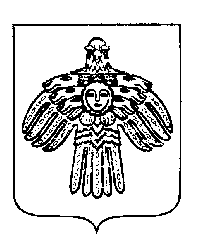 «ПЕЧОРА»  МУНИЦИПАЛЬНÖЙ  РАЙÖНСААДМИНИСТРАЦИЯ РАСПОРЯЖЕНИЕТШÖКТÖМРАСПОРЯЖЕНИЕТШÖКТÖМРАСПОРЯЖЕНИЕТШÖКТÖМ 11   мая   2023 г.г. Печора,  Республика Коми           № 315 - рО проведении турнира по мини-футболу «Весенний мяч» среди детей 2013г.р. и младше.